ТЕСТ  МОЁ ВНИМАНИЕ  Внимание- это способность человека сосредоточиться в нужный момент. А ведь это самое главное в период дистанционного обучения. 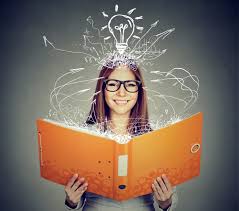 Кроме того наше внимание  может расслабляться или рассеиваться. Очень важно уметь удерживать его определенное время.Ребята, учитесь самостоятельно развивать свои способности.Задание:     Проверь своё внимание.                                                                       Найди в тексте 10 и более слов за одну минуту.ЯФОУФСНКОТПХЬАБЦРИГЪЩЮСАЭЕЫМЯЧЛОЬИРЪГНЖРЛРАКГДЗПМЫЛОАКМНПРСТУРФРШУБАТВГДИЖСЯИУМАМАЦПЧУЩМОРЖ БРПТЯЖЭЦБУРАНСГЛЮГБЕИОПАЛКАФСТУЧААОСМЕТЛАОУЖЕЛААВТОБУСИОХПСЯЗВАЖРезультат: Если ты нашел 10 и более слов, значит у тебя высокий уровень вниманияЕсли менее, значит следует развитвать свои способности далее…Конечно, для старшеклассников время выполнения не должно превышать             1 минутуДля учащихся 1-4 классов время не должно превышать 2-3 минут.Тришкова Л.В., педагог - психолог